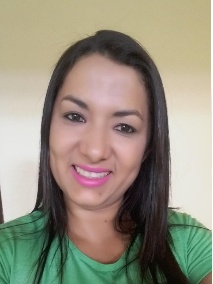 Maria Mirian Batista da Silva Brasileira, Solteira, 30 anos (08/05/1988) Rua José Antonio Severino, nº 402, Betolandia , Juazeiro do Norte – CE. Contatos: (88) 99851-7478 / (88) 98834-9537   Habilitação: Categoria AB Email: miriansilvabatista2016@gmail.com OBJETIVO PROFISSIONAL Em Busca de uma oportunidade para desenvolver e melhorar meus conhecimentos, e também algo que possa me instruir de forma crescente e contínua, visando sempre o crescimento entre eu e á empresa. ESCOLARIDADEEnsino Médio (completo)      Conclusão: 2006Local: Escola de Ensino Fundamental e Médio Tiradentes.CURSOS  Informática básica (Windows, Word, Excel, Power point...) Local: Data Desing Infomática Caga horária: 54 horas EXPERIÊNCIA PROFISSIONAL Empresa: Reciclau Ind. e Comercio de Bolsas e Calçados Ltda.Período: Abril de 2010 a Julho de 2010.Cargo: Auxiliar de produção Atribuições: Revisora de qualidade no setor de solados.Empresa: Termoplastyc Ind. e Com. de Calçados (Estylosa) Período: Setembro de 2010 á Janeiro de 2018 (7 anos e 4 meses)Seguintes cargos: Função: Auxiliar de produçãoAtribuições: Abastecia os materias para montagem do calçado (abastecedora).Função: Recepcionista Atribuições: Agendar Reuniões, lançamentos de tickets de produção e finalizar o relatório diário. Função: Auxiliar de recursos Humanos Atribuições: Atendimento das faltas diárias e auxiliar nos serviços de RH.Função: Auxiliar de compras Atribuições: Realizar ordem de compras das notas fiscais de serviço, contas da empresa, compras dos materiais do setor de desenvolvimento,negociar valores dos materias  e condições de pagamentos com fornecedores e auxiliar a designer encontrando fornecedores com matérias desejados para nova coleção etc…INTERESSES E ATIVIDADES EXTRAS Habilidade em Planilhas no Excel, Word e Email. 